Blue Ridge Community College & West Virginia UniversityAssociate of Arts and Sciences in Business Administration leading to Bachelor of Science in Environmental and Energy Resources Management (WVU-BS) 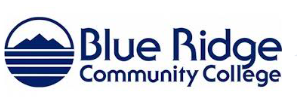 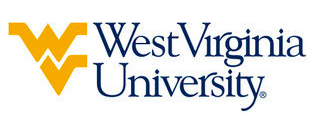 Suggested Plan of StudyStudents transferring to West Virginia University with a completed Associate’s degree, will have satisfied the General Education Foundation requirements at WVU.Students who have questions regarding this articulation agreement or the transferability of coursework may contact the WVU Office of the University Registrar. All other questions should be directed to the WVU Office of Admissions.      ECON 201 will be substituted for ARE 150 Introductory Agricultural and Agribusiness Economics. The above transfer articulation of credit between West Virginia University and Blue Ridge Community College, is approved by the Dean, or the Dean’s designee, and effective the date of the signature.  ____________________________________      	     ____________________________________          	_______________	       Print Name	 		           Signature		  	        DateJ. Todd Petty Ph.D. Associate Dean for WVU’s Agriculture and Natural ResourcesBlue Ridge Community CollegeHoursWVU EquivalentsHoursYear One, 1st SemesterYear One, 1st SemesterYear One, 1st SemesterYear One, 1st SemesterENG 1113ENGL 1013HIS 101 HIS 111 or HIS 1213HIST 101 or HIST 179 or HIST 1523ITE 119 or ITE 120 or CSC 2003CS 1TC or CS 2TC3MTH 1583MATH 1243BUS 2413BUSA 2TC3SDV 1001ORIN 1TC1TOTAL1616Year One, 2nd SemesterYear One, 2nd SemesterYear One, 2nd SemesterYear One, 2nd SemesterENG 1123ENGL 1023HIS 102, HIS 112 or HIS 1223HIST 102 or HIST 180 or HIST 1533MTH 2713MATH 1503BUS 221 3ECON 225 3ECO 2013ECON 2023TOTAL1515Year Two, 1st SemesterYear Two, 1st SemesterYear Two, 1st SemesterYear Two, 1st SemesterACC 2113ACCT 2013BIO 1014BIOL 1154ECO 2023ECON 201*3Literature 3Literature3Approved Business Elective or Health/PE Elective1Approved Business Elective or Health/PE Elective1TOTAL1414Year Two, 2nd SemesterYear Two, 2nd SemesterYear Two, 2nd SemesterYear Two, 2nd SemesterPHY 2014PHYS 1014Literature/Humanities/Fine Arts3Literature/Humanities/Fine Arts3ACC 2123ACCT 2023CST 100 or CST 1103CSDA 270 or COMM 1043Social and Behavioral Science Elective3Social and Behavioral Science Elective3TOTAL1616WEST VIRGINIA UNIVERSITYWEST VIRGINIA UNIVERSITYWEST VIRGINIA UNIVERSITYWEST VIRGINIA UNIVERSITYYear Three, 1st SemesterYear Three, 1st SemesterYear Three, 2nd SemesterYear Three, 2nd SemesterPLSC 2064ARE 4453ARE 1873RESM 4403ARE 2013ENVIRONMENT ELECTIVE3ARE 3823ENERGY ELECTIVE3ECONOMICS ELECTIVE3ECONOMICS ELECTIVE3ENTREPRENEURSHIP ELECTIVE3TOTAL16TOTAL18Summer SessionSummer SessionSummer SessionSummer SessionARE 491ARE 491ARE 4915Year Four, 1st SemesterYear Four, 1st SemesterYear Four, 2nd SemesterYear Four, 2nd SemesterARE 4214RESM 4803RESM 441 2 ENTREPRENEURSHIP ELECTIVE3 ENTREPRENEURSHIP ELECTIVE3ENERGY ELECTIVE3ENVIRONMENT ELECTIVE3ENVIRONMENT ELECTIVE3ENERGY ELECTIVE3ECONOMICS ELECTIVE3ARE 4941TOTAL16TOTAL15